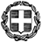 ΘΕΜΑ: Πρόσκληση εκδήλωσης ενδιαφέροντος για τον ορισμό επιπλέον μελών στα Π.Υ.Σ.Π.Ε. και Π.Υ.Σ.Δ.Ε. Κεντρικής Μακεδονίας με τη σύνθεση της παρ. 1 του άρθρου 26 του Ν. 4547/2018 (Συμβούλια επιλογής)Ο Περιφερειακός Διευθυντής Α/θμιας και Β/θμιας Εκπαίδευσης Κεντρικής Μακεδονίας Έχοντας υπόψη:Τις διατάξεις της παρ. 1 του άρθρου 26 του Ν. 4547/2018 (ΦΕΚ 102, Α΄) «Αναδιοργάνωση των δομών υποστήριξης της πρωτοβάθμιας και δευτεροβάθμιας εκπαίδευσης και άλλες διατάξεις»Την αριθμ. Φ.350/107/213316/Ε3/11-12-2016 εγκύκλιο του ΥΠ.Π.Ε.Θ. με θέμα: «Συγκρότηση των Π.Υ.Σ.Π.Ε. – Π.Υ.Σ.Δ.Ε. – Συγκρότηση των Α.Π.Υ.Σ.Π.Ε. – Α.Π.Υ.Σ.Δ.Ε. – Ανασυγκρότηση Περιφερειακών Συμβουλίων Επιλογής …….» Την αριθμ. Φ.350.2/1/32958/Ε3/27-02-2018 (ΑΔΑ: 6Π414653ΠΣ-7ΕΝ) Υπουργική Απόφαση, με θέμα: «Τοποθέτηση Περιφερειακών Διευθυντών Εκπαίδευσης»Κ Α Λ Ο Υ Μ ΕΤους/τις εκπαιδευτικούς πρωτοβάθμιας και δευτεροβάθμιας εκπαίδευσης Κεντρικής Μακεδονίας, που πληρούν τις προϋποθέσεις της παραγράφου 1 του άρθρου 26 του Ν. 4547/2018, εφόσον επιθυμούν να μετέχουν στη σύνθεση του οικείου Περιφερειακού Υπηρεσιακού Συμβουλίου Πρωτοβάθμιας ή Δευτεροβάθμιας Εκπαίδευσης κατά περίπτωση με τη σύνθεσή του ως Συμβούλιο Επιλογής, με θητεία από 01-01-2019 έως 31-12-2020, να υποβάλουν σχετική αίτηση εκδήλωσης ενδιαφέροντος. Η παρούσα πρόσκληση απευθύνεται σε εκπαιδευτικούς της οικείας βαθμίδας που υπηρετούν με οργανική θέση στην οικεία Διεύθυνση Πρωτοβάθμιας ή Δευτεροβάθμιας Εκπαίδευσης  για το συμβούλιο της οποίας υποβάλλουν αίτηση και έχουν τουλάχιστον δεκαπενταετή (15ετή) εκπαιδευτική υπηρεσία στην οικεία βαθμίδα.Οι αιτήσεις θα απευθύνονται στον Περιφερειακό Διευθυντή Εκπαίδευσης Κεντρικής Μακεδονίας και θα κατατεθούν στις οικείες  Διευθύνσεις Πρωτοβάθμιας ή Δευτεροβάθμιας Εκπαίδευσης, από την Τετάρτη 12-12-2018 έως και την Παρασκευή 14-12-2018.Οι Προϊστάμενοι των υπηρεσιών στις οποίες ανήκουν οργανικά οι ενδιαφερόμενοι/ες, δηλαδή οι Διευθυντές Διευθύνσεων Πρωτοβάθμιας και Δευτεροβάθμιας Εκπαίδευσης, θα εκδώσουν βεβαίωση για κάθε εκπαιδευτικό, στην οποία θα βεβαιώνονται τα εξής στοιχεία: οργανική θέση, θέση στην οποία υπηρετεί, συνολική εκπαιδευτική υπηρεσία και εκπαιδευτική υπηρεσία στην οικεία βαθμίδα, υπολογιζόμενη έως και τη 14η Δεκεμβρίου 2018.Μετά από έλεγχο της συνδρομής των νόμιμων προϋποθέσεων, οι αρμόδιες υπηρεσίες θα αποστείλουν στην Περιφερειακή Διεύθυνση Εκπαίδευσης Κεντρικής Μακεδονίας: α) τις αιτήσεις που έχουν υποβληθεί β) τις προαναφερόμενες βεβαιώσεις και γ) τους συγκεντρωτικούς πίνακες με τους εκπαιδευτικούς που υπέβαλαν αίτηση. Τα παραπάνω πρέπει να έχουν παραληφθεί από την Περιφερειακή Διεύθυνση το αργότερο έως τη Δευτέρα 17 Δεκεμβρίου 2018.Επισυνάπτονται υποδείγματα: α) αίτησης εκδήλωσης ενδιαφέροντος, β) βεβαίωσης και γ) συγκεντρωτικού  πίνακα.Παρακαλούνται οι Διευθυντές Διευθύνσεων Πρωτοβάθμιας και Δευτεροβάθμιας Εκπαίδευσης, οι Προϊστάμενοι Κ.Ε.Σ.Υ. και οι Διευθυντές Σχολικών Μονάδων Πρωτοβάθμιας και Δευτεροβάθμιας Εκπαίδευσης Κεντρικής Μακεδονίας, στους οποίους κοινοποιείται η παρούσα πρόσκληση, να ενημερώσουν ενυπογράφως τους εκπαιδευτικούς αρμοδιότητάς τους.Προς:Θεσσαλονίκη 11-12-2018Αρ. Πρωτ.: 29004Διευθύνσεις Π.Ε. και Δ.Ε. Κεντρικής ΜακεδονίαςΚ.Ε.Σ.Υ. Κεντρικής ΜακεδονίαςΚ.Π.Ε. Κεντρικής ΜακεδονίαςΣχολικές μονάδες Π.Ε. και Δ.Ε. Κεντρικής Μακεδονίας, δια των αρμοδίων Διευθύνσεων ΕκπαίδευσηςΟ Περιφερειακός Διευθυντής ΕκπαίδευσηςΚεντρικής ΜακεδονίαςΠαναγιώτης Ζ. Ανανιάδης